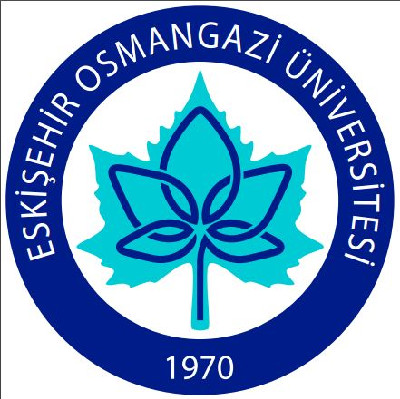 ÖĞRENCİNİN STAJ YAPTIĞI KURUMU/KURULUŞU/İŞLETMEYİ
DEĞERLENDİRME ANKETİBu anketin amacı, staj yapılan kurumlar/kuruluşlar/işletmeler hakkında bilgi toplamak, bu bilgi birikimini sizden sonraki değerli öğrencilerimiz için kullanmak ve böylece staj programımızı sürekli geliştirmektir.Öğrenci Adı, Soyadı:Öğrenci No:Staj Yapılan Kurum/Kuruluş:Staj Yapılan Bölüm(ler):Bölüm (A)Anket Soruları (Öğrenci tarafından doldurulacaktır)Bölüm (A)Anket Soruları (Öğrenci tarafından doldurulacaktır)Bölüm (A)Anket Soruları (Öğrenci tarafından doldurulacaktır)Bölüm (A)Anket Soruları (Öğrenci tarafından doldurulacaktır)Bölüm (A)Anket Soruları (Öğrenci tarafından doldurulacaktır)Bölüm (A)Anket Soruları (Öğrenci tarafından doldurulacaktır)Çok İyi (1p)İyi (0,8p)Orta (0,6p)Geçer (0,4p)Olumsuz (0,2p)Staj yaptığınız kurumda/kuruluşta/işletmede sizinle düzenli olarak bir mühendis ilgilendi mi?Stajınızı staj içeriğine uygun olarak sürdürüp tamamlayabildiniz mi?Staj yaptığınız kurum/kuruluş/işletme tarafından size bir ücret ödendi mi?Staj yaptığınız kurum/kuruluş/işletme size sosyal (yemek, ulaşım, vb.) olanaklar sağladı mı?Staj yaptığınız kurumda/kuruluşta/işletmede disiplinler arası çalışmada görev alma imkânınız oldu mu?Yaptığınız staj sonucunda bu firmada çalışmak istermisiniz?Yaptığınız staj sonucunda bu firmayı staj yeri olarak arkadaşlarınıza önerir misiniz?Bölüm (B)Anket Soruları (Öğrenci tarafından doldurulacaktır)Bölüm (B)Anket Soruları (Öğrenci tarafından doldurulacaktır)Bölüm (B)Anket Soruları (Öğrenci tarafından doldurulacaktır)Bölüm (B)Anket Soruları (Öğrenci tarafından doldurulacaktır)Cevap 1Cevap 2Cevap 3Staj yaptığınız kurumun en olumlu üç yönünü belirtiniz?Staj yaptığınız kurumun en olumsuz üç yönünü belirtiniz?